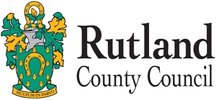 NOTICEEMERGENCY ROAD CLOSURE AT Lyndon Road, North Luffenham   UNDER S 14(2) ROAD TRAFFIC REGULATION ACT 1984Rutland County Council District Council (‘the Council’) in exercise of its powers contained in s14(2) Road Traffic Regulation Act 1984 has issued this notice in relation to Mains Collar Repairs because of the likelihood of danger to the publicThe effect of the notice is that Lyndon Road shall be closed with immediate effect.The maximum duration of this notice shall be 21 days from the date below.During the implementation of this notice the diversion route shall be Lyndon Road, Luffenham Road, Edith Weston Road, Manton Road, North Luffenham Road, Edith Weston Road and Pinfold LaneIf anybody requires further information regarding this notice, they should contact Ben Rush, Network Co-ordinator, Rutland County Council, Catmose, Oakham, Rutland, LE15 6HP.A map of the diversion route is available at these offices for public inspection.Helen Briggs                                                                          12th June 2019Chief ExecutiveRutland County CouncilCatmose LE15 6HP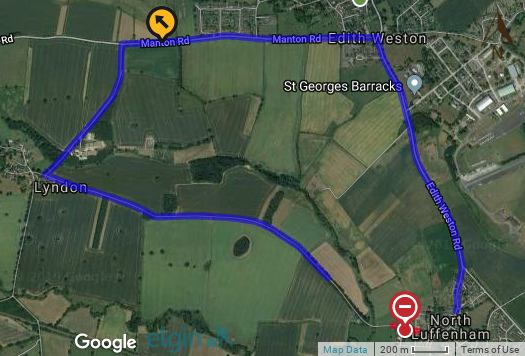 